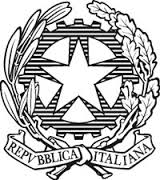 ISTITUTO COMPRENSIVO “FALCONE e BORSELLINO”			Ascoli Piceno - Appignano del Tronto - Castorano - Colli del Tronto - OffidaPIANO DI LAVORO ANNUALEAnno scolastico 2017-2018Classi 5^Disciplina: INGLESECOMPETENZE CHIAVE EUROPEERaccomandazione del Parlamento Europeo 18.12.2006COMPETENZE CHIAVE DI CITTADINANZAD.M. n 139 del 22 agosto 2007A. COMUNICARE NELLA MADRE LINGUAA1 COMUNICARE E COMPRENDEREB. COMUNICARE NELLE LINGUE STRANIEREB2 INDIVIDUARE COLLEGAMENTI E RELAZIONID. COMPETENZA DIGITALED2 ACQUISIRE ED INTERPRETARE L’INFORMAZIONEE. IMPARARE AD IMPARAREE1 IMPARARE A IMPARAREE3 INDIVIDUARE COLLEGAMENTI E RELAZIONIF.  COMPETENZE SOCIALI E CIVICHEF1 COLLABORARE E PARTECIPAREF2 AGIRE IN MODO AUTONOMO E RESPONSABILEG. SPIRITO DI INIZIATIVA E IMPRENDITORIALITA’G1 PROGETTAREH. CONSAPEVOLEZZA ED ESPRESSIONE CULTURALEH2 RAPPRESENTARETRAGUARDI DI COMPETENZA(LIVELLO A1 del QCE)COMPETENZE SPECIFICHEOBIETTIVI DI APPRENDIMENTOOBIETTIVI SPECIFICIrealmente verificabiliL’alunno:comprendebrevi messaggi orali relativi ad ambiti familiarisvolge i compitisecondo le indicazioni date in lingua stranieraA. LISTENING- Comprende ed esegue istruzioni- Ascolta e comprende parole e frasi di uso quotidianoA1- Saper ascoltare, comprendere ed eseguire istruzioni e procedure.A2- Saper ascoltare e comprendere semplici e chiari messaggi con lessico e strutture note su argomenti familiari.A3- Saper ascoltare e comprendere il senso globale di brevi storie e dialoghi multimediali.A4- Saper ascoltare e comprendere brevi storie e dialoghi multimediali, individuandone parole chiave, frasi e vocaboli noti.A5 - Identificare il tema generale di un discorso in cui si parla di argomenti conosciuti.Ascoltare e comprendere le istruzioni note.Ascoltare filastrocche, dialoghi, canzoni, storie.Ricercare le parole-chiave di un testo e comprenderne il senso globale.Ascoltare descrizioni e presentazioni in lingua inglese con diversi accenti.descrive in modo semplice aspetti del proprio vissuto e del proprio ambiente ed elementi che si riferiscono a bisogni immediatiinteragiscenel gioco; comunica in modo comprensibile con espressioni e frasi memorizzateB.SPEAKINGÈ in grado di usare parole e espressioni utili per semplici interazioni.B1 - Sa riprodurre suoni e ritmi della L2 attribuendovi significati e funzioni.B2 - Sa riprodurre frasi ed espressioni con la corretta intonazione.B3- Sa interagire in brevi scambi dialogici coordinati dall’insegnante e stimolati anche da supporti visivi e materiali vari.B4 - Sa descrivere persone, luoghi, animali e oggetti familiari, utilizzando il lessico conosciuto.B5- Sa riferire semplici informazioni personali o di un testo ascoltato.B6 - Ricordare e riprodurre canzoni, rime e scioglilingua.Esercitarsi con la fonetica.  Ripetere parole, frasi, dialoghi, canzoni e scioglilingua, curando l'intonazione.Utilizzare le strutture linguistiche note.Conoscere e riprodurre il lessico su: numeri, orologio, cibo, famiglia, ambienti, professioni, daily routine, negozi, capi d’abbigliamento, moneta, tempo libero, fornire informazioni su azioni in corso, tempo atmosferico.Descrivere animali, persone, luoghi e oggettiIndividuaelementi culturali Comprende brevi messaggi scritti relativi ad ambiti familiariC.READINGÈ in grado di leggere parole e frasi noteC1- Leggere parole e semplici frasi di vocaboli e strutture già apprese.C2- Leggere con pronuncia e intonazione corrette parole e strutture conosciute.C3 – Leggere e comprendere il significato globale di un breve testo.C4 - Riconoscere in forma scritta le strutture, il lessico e i dialoghi già appresi oralmente.C5 - Riordinare le parole di una frase.C6 - Comprendere e riordinare le battute di un dialogo.. Leggere parole, frasi e piccoli dialoghi del testo o prodotte dai bambini.Leggere brevi testi o frasi del lessico conosciuto e inclusione del nuovo.Riordinare parole e frasi.Riordinare battute e sequenze di semplici brani.Arricchire il lessico, anche leggendo pagine di culturadescrive in modo semplice e per iscritto aspetti del proprio vissuto e del proprio ambiente ed elementi che si riferiscono a bisogni immediaticoglie rapportitra forme linguistiche e usi della lingua stranieraD. WRITINGScrive semplici parole e frasi conosciuteE. GRAMMARConosce ed utilizza semplici strutture grammaticali conosciuteD1- Copiare correttamente parole e frasi del lessico utilizzato.D2- Scrivere autonomamente parole e semplici frasi del lessico appreso in modo comprensibile.D3 - Scrivere semplici messaggi seguendo un modello dato (sms, lettera, cartolina) in modo sempliceD4 - Produrre brevi descrizioni di persone, luoghi, oggetti.E. Riflessione sulla linguaOsservare coppie di parole simili come suono e distinguerne il significato.Osservare parole ed espressioni nei contesti d’uso e coglierne i rapporti di significato.Osservare la struttura delle frasi e capire le intenzioni comunicative.Riconoscere che cosa si è imparato e che cosa si deve imparare.Copiare parole e frasi riguardanti il lessico e le strutture introdotte.Completare frasi e descrizioni.  Attraverso un modello dato descrivere persone, animali, cose.Scrivere brevi messaggi per inviti, saluti o brevi descrizioni.E1. Riconosce ed utilizza seguendo modelli dati:Simple Present, nelle tre formeImperativo Uso di Can To Have e To be  anche nelle forme contratte Present Progressive Plurale dei sostantivi Genitivo sassone